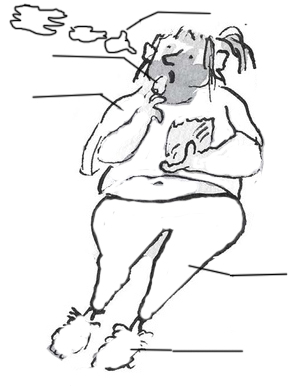 Indique les différentes parties de ce personnage (nom + couleur + détail) puis mets en couleurLes personnages de RatburgerLes personnages de RatburgerLes personnages de Ratburgerpage 27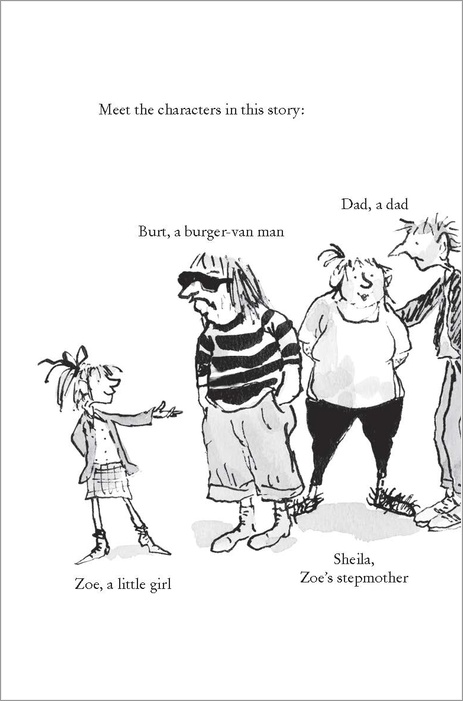 page 17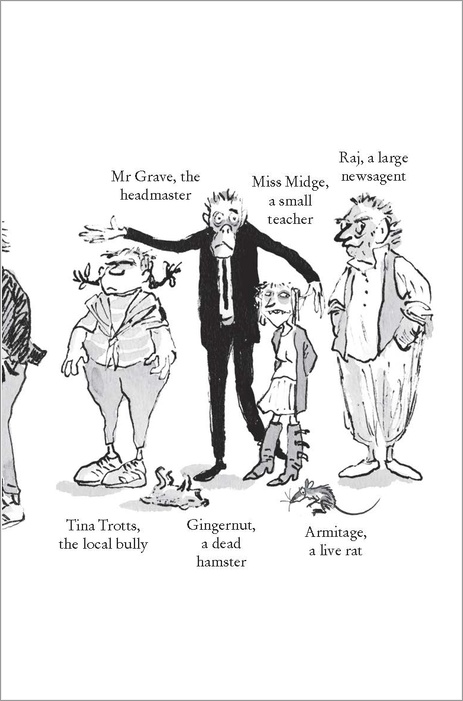 Son prénom :Prénom :Prénom: Cadeau : Lien :Métier :Taille :Que fait-elle avec les photos ? Qualité :Cheveux :Que pense-t-elle de Zoé ?Relation avec Zoé :Bouche :Métier :Que pense-t-elle de Sheila ?Occupation :
page 26Lien avec Zoé :Prénom :Prénom :Métier :Couleur :Age :Relations avec Sheila :Savait faire :Activités :Occupations :La nuit :Relations avec Zoé :Habitait :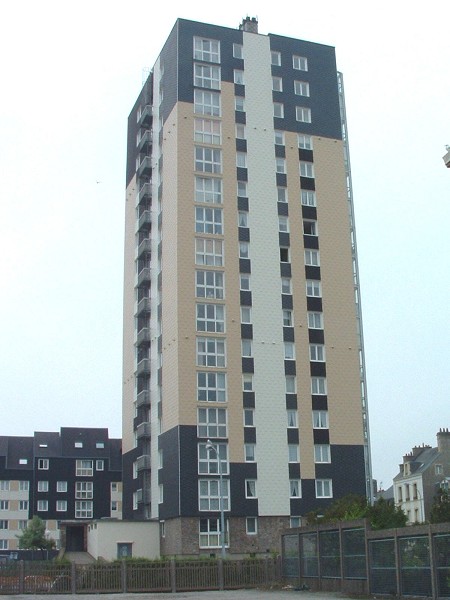 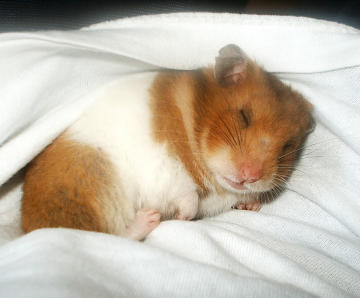 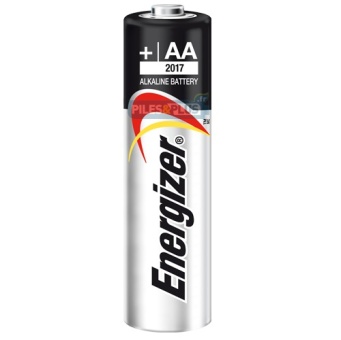 Indique à quel étage habite la famille de ZoéDessine l'expérience que réalise Zoé sur Poil de Carotte quand il est mort : 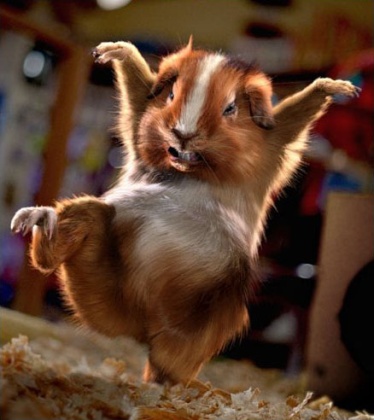 Que faisait Poil de carotte quand on lui donnait une noisette ? Dessine ce qui manque dans la cage de poil de carottePrénom : Age :